Протоколбеседы с участниками ОП МКОУ «СОШ№3» с.п. КаменномостскоеДата проведения: 10.04.2017г. Тема: Профилактика экстремизма и терроризма.  Участники: -Зам. Главы администрации Зольского муниципального района - Докшоков Исмаил Иналович.- Главный специалист местной администрации Зольского муниципального района Канкулов Азамат Анатольевич- Советник президента КБР, Олимпийский чемпион – Карданов Мурат Наусбиевич-Старший инспектор ПДН по Зольскому району -  Теуважев Аскер Анатольевич- Инспектор ПДН - Гедмишхов Ахъед Леонидович- Урусмамбетов Шафиг Нуралиевич – председатель Союза пенсионеров, председатель общественного совета при МВД по КБР-Зам. начальника МКУ «УО» Зольского муниципального района - Бжахова Фатима Мусовна  - Главный специалист МКУ «УО» Зольского муниципального района – Джандарова Юлия АрсеновнаПриглашенные:- Глава администрации сельского поселения Каменномостское Коков Ахмед Хасанбиевич- Председатель женсовета сельского поселения Каменномостское Хоконова Радима Мачраиловна- Зекореев Али Азретович – член Совета ветеранов - Зекореев Борис Харунович - член Совета старейшин- Хамуков Хабас Нахупшевич - член Совета ветеранов- Кумышев Малиль Мухамедович – ветеран правоохранительных органов- председатели родительских комитетов 1 – 11 классовВстречу открыла зам. начальника МКУ «УО» Зольского муниципального района Бжахова Фатима МусовнаОна представила присутствующих, объявила тему и цели беседы и предоставила слово зам. Главы администрации Зольского муниципального района - Докшокову И.И.Слушали: зам. Главы администрации Зольского муниципального района - Докшоков И.И.Исмаил Иналович довел до сведения присутствующих, что по распоряжению Главы администрации Зольского муниципального района Гятова Руслана Хашимовича  встречи по профилактике экстремизма и терроризма будут носить регулярный характер. Зам. Главы администрации отметил, что испокон веков наши предки славились мужеством, благородством духа, терпимостью к  людям иной веры и национальности. Выразил глубокое сожаление, что сегодня представители адыгов, выходцы с района, села обвиняются в противоправных действиях террористического и экстремистского характера. Отметил, что в районе в данном направлении проводится колоссальная работа. Чувство международной толерантности, отметил Исмаил Иналович,  невозможно без веротерпимости молодых людей. Согласно действующей Конституции, Россия является светским государством. Это говорит о том, что никакая религия в нашей стране не устанавливается в качестве обязательной или государственной. Слушали: старшего инспектора ПДН по Зольскому району   Теуважева Аскера АнатольевичаАскер Анатольевич рассказал присутствующим об актуальности и глобальности проблемы экстремизма и терроризма во всем мире. В своем выступлении обратился к родителям учащихся быть бдительными, следить за аккаунтами детей в соцсетях, их друзьями, следить за поведением.Старший инспектор ПДН отметил, что именно в соцсетях происходит вербовка молодежи террористами. Продемонстрировал презентации профилактического характера. Аскер Анатольевич разъяснил, какие действия могут делать соучастником преступления, согласно ст. 280 УК РФ. Коснулся запрещенного МИНЮСТом перечня запрещенной литературы.Отметил, что в Российской Федерации запрещаются создание и деятельность общественных и религиозных объединений, иных организаций, цели или действия которых направлены на осуществление экстремистской деятельности.Экстремистской деятельностью (экстремизмом) являются:- насильственное изменение основ конституционного строя и нарушение целостности Российской Федерации;- публичное оправдание терроризма и иная террористическая деятельность;- возбуждение социальной, расовой, национальной или религиозной розни;- пропаганда исключительности, превосходства либо неполноценности человека по признаку его социальной, расовой, национальной, религиозной или языковой принадлежности или отношения к религии;- нарушение прав, свобод и законных интересов человека и гражданина в зависимости от его социальной, расовой, национальной, религиозной или языковой принадлежности или отношения к религии;- воспрепятствование осуществлению гражданами их избирательных прав и права на участие в референдуме или нарушение тайны голосования, соединенные с насилием либо угрозой его применения;- воспрепятствование законной деятельности государственных органов, органов местного самоуправления, избирательных комиссий, общественных и религиозных объединений или иных организаций, соединенное с насилием либо угрозой его применения;- совершение преступлений по мотивам, указанным в пункте "е" части первой статьи 63 Уголовного кодекса Российской Федерации;- пропаганда и публичное демонстрирование нацистской атрибутики или символики либо атрибутики или символики, сходных с нацистской атрибутикой или символикой до степени смешения;- публичные призывы к осуществлению указанных деяний либо массовое распространение заведомо экстремистских материалов, а равно их изготовление или хранение в целях массового распространения;- публичное заведомо ложное обвинение лица, замещающего государственную должность Российской Федерации или государственную должность субъекта Российской Федерации, в совершении им в период исполнения своих должностных обязанностей деяний, указанных в настоящей статье и являющихся преступлением;- организация и подготовка указанных деяний, а также подстрекательство к их осуществлению;- финансирование указанных деяний либо иное содействие в их организации, подготовке и осуществлении, в том числе путем предоставления учебной, полиграфической и материально-технической базы, телефонной и иных видов связи или оказания информационных услуг.Слушали: и.о.директора МКОУ «СОШ№3» с.п. Каменномостское Шогенова Мурата МусовичаМурат Мусович отчитался о проделанной работе в данном направлении в ОО в течение учебного года. Отметил, что в ОО сформирована нормативно – правовая база, регламентирующая деятельность организации по профилактике экстремизма и терроризма. Избран ответственный, создана рабочая группа. В течение года на основании совместного плана с прокуратурой Зольского района проходили мероприятия в присутствии помощников прокурора, проходила совместная работа с сотрудниками ПДК, ДОСААФ, участкового инспектора, работниками администрации.Установлено ограждение в соответствии с требованиями, освещение по периметру, при въезде установлены искусственные неровности, установлен барьер вдоль забора по улице Ленина.В рамках воспитательной работы проводятся внеклассные мероприятия, памятные линейки, беседы, встречи, лекции, анкетирования.Слушали: председателя учкома Мусова Хасана ВячеславовичаХасан Вячеславович рассказал о работе учкома.  Провели траурную линейку, посвященную трагическим событиям  13 октября 2005 года в городе Нальчик где присутствовавшие учителя и ученики почтили память сотрудников правоохранительных органов, погибших при исполнении служебных обязанностей. Также в этот день во всех классах проведены классные часы во 2-11 классов, конкурс рисунков и сочинений среди учащихся 1-11 классов, конкурс плакатов на тему: «Молодежь за мир и согласие», «Терроризму и экстремизму - нет».                                                         В декабре месяце  состоялась встреча  с представителями духовенства, ПДН, сельской администрации. Беседу проводили:   имам села Лихов Сафудин Шамгунович, заместитель председателя ДУМ КБР Сижажев Алим Сарабиевич, инспектор ПДН Темботов Ислам Исмаилович. Алим Сарабиевич провел профилактическую беседу  по противодействию идеологии терроризма и экстремизма, разъяснил меры наказания за содействие и осуществление данной деятельности.  Коснулся актуальности толерантного отношения к людям иной веры, национальности, уважительного отношения к старшим, учителям, родителям.  Сафудин Шамгунович  разъяснил присутствующим такие понятия, как нация, национальность, национализм. Призвал любить свою культуру,  уважать и изучать культуру других народов мира.   Темботов Ислам Исмаилович продемонстрировал презентацию. Рассказал об ответственности, которую несут дети, их родители (законные представители) за нарушение законодательства.  Призвал лидеров ДОО работать активнее, активизировать здоровый образ жизни. Специалист администрации села по молодежной политике и спорту Кашежев Заур Малилевич говорил о патриотизме, кого можно считать патриотом. Призвал к политической  активности  молодежи, объяснил, что это  напрямую зависит от уровня их политического образования.   В апреле месяце состоялась встреча с помощником прокура Лигидовой Мадиной Руслановной по профилактике терроризма и экстремизма.Слушали: главу администрации сельского поселения Каменномостское Кокова Ахмеда ХасанбиевичаАхмед Хасанбиевич начал свое выступление с того, что вопросы профилактики терроризма и экстремизма, антитеррористической защищенности ежедневно находятся на контроле.Организовано взаимодействие с населением, трудовыми коллективами по их участию на добровольной основе в предупреждении преступлений террористического характера.По плану проводятся  инструктажи руководителей ОО, персонала больницы,  детских садов, с целью усиления антитеррористической защищенности объектов, организации системы антитеррористической защиты.Слушали:  председатель Женсовета сельского поселения Каменномостское Хоконову Радиму МачраиловнуРадима Мачраиловна подвела итоги работы в данном направлении. Отметила, что с образовательными организациями проводится колоссальная работа в данном направлении. Проведены мероприятия по действиям по предупреждению терроризма, проведены конкурсы рисунков и плакатов «Осторожно, терроризм!»Радима Мачраиловна призвала детей заниматься спортом, общественно – полезной деятельностью, быть бдительными, не общаться с незнакомыми людьми. Попросила активно принимать участие в мероприятиях в рамках Года экологии.Слушали: советника президента КБР, олимпийского чемпиона – Карданова Мурата Наусбиевича.Мурат Наусбиевич в своем выступлении отметил, что на сегодняшний день в российском обществе и в мире происходит трансформация системы ценностей, обусловленная процессами модернизации экономической, политической и культурной сфер. Все это затрагивает жизнь населения страны и приводит к осложнению уже имеющихся структурных связей. В связи с этим возникает напряженность между людьми различных наций, формируются различного рода оппозиционные группы, идущие к своей цели через терроризм и экстремизм.Олимпийский чемпион рекомендовал детям организовать встречи с ветеранами труда и войны, собирать документы  о героизме и мужестве защитников Родины, односельчан, оказывать адресную помощь инвалидам, старикам. Мурат Наусбиевич отметил, что физическая культура и спорт являются не только эффективным средством физического развития молодежи, но и укреплением и охраной его здоровья, сферой общения и проявления социальной активности молодежи. Рекомендовал ребятам учиться хорошо и заниматься спортом. Обещал приезжать на турниры и состязания как внутри школы, так и между школами.Решили: Принять к сведению информацию гостей и приглашенных.Организовать мероприятие по профилактике терроризма и экстремизма среди молодежной среды села.Активизировать работу образовательной организации в духовно – нравственном и гражданско – патриотическом направленииПродолжать совместную работу с прокуратурой Зольского района  Организовать встречи с сотрудниками правоохранительных органов, представителями духовенства, общественности не реже одного раза в квартал.Зам. директора  по УВР                  Б.Ю.Асланова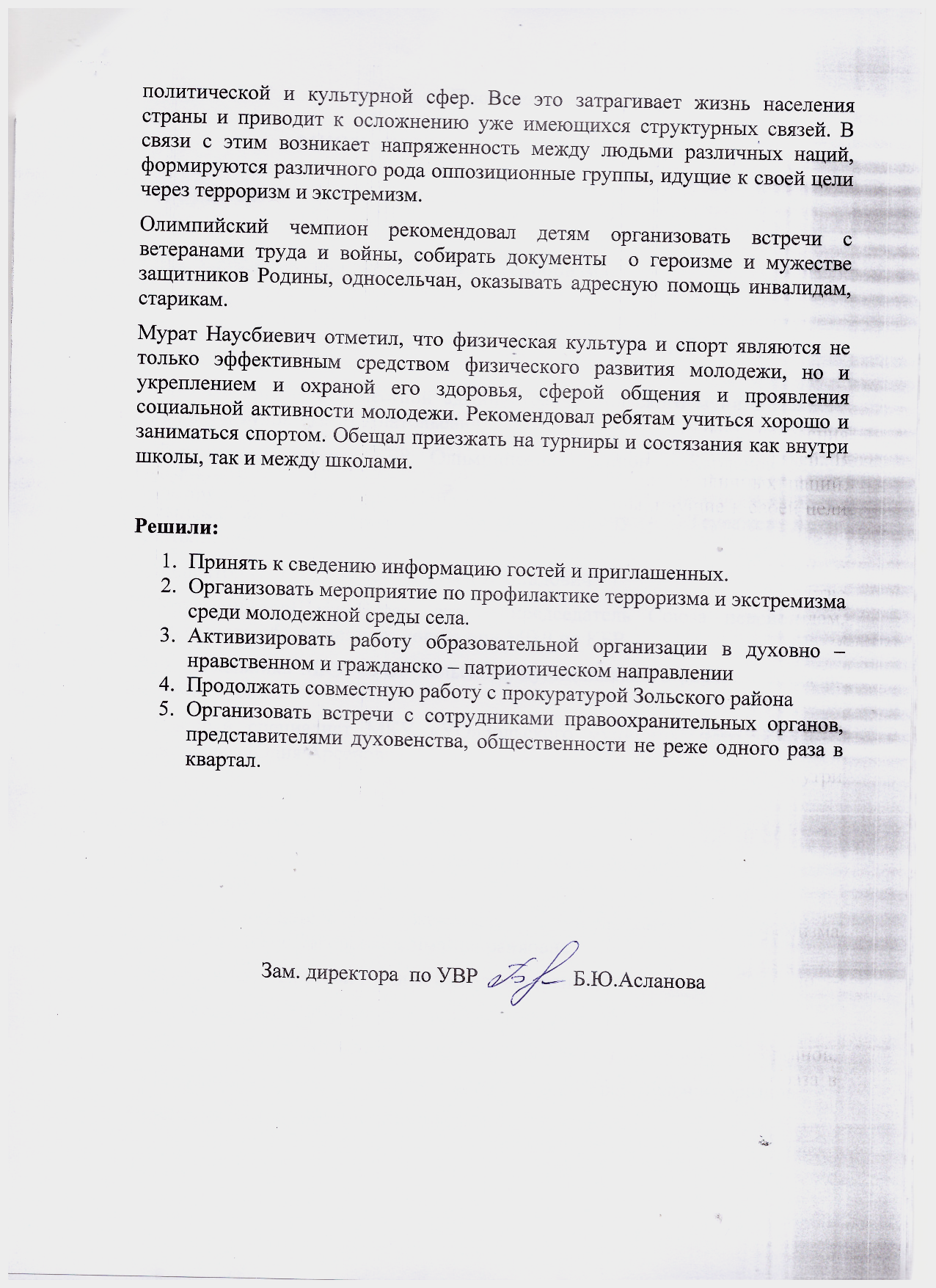 